Professional ExperiencesAl Failaq Restaurant OmanWorked as an Restaurant Supervisor and Operations from 11 thSeptember2015 to 30th January 2017Al Madina Hypermarket DubaiWorked as an Accountant from 26th December 2013 to 10th September 2015HDFC Bank Ltd Kannur( Worked in Car loan & Bike loan Section as a Sales executive from 5thNovember 2012 to 30thNovember 2013)Pipefields Group of Companies(Worked as Sales executive (Inbound Sales) from 02nd May 2008 to 28th April 2009.Job Responsibilities in Oman Restaurant Specific Duties Al Failaq Restaurant in Oman:Responsible for guiding the hostess, waiter/waitress and bus boy/girls in the performance of their jobs.Responsible for ensuring sufficient operating guest supplies, beverage supplies and operating equipmentduring outlet’s operation.Responsible for the over all sanitation and cleanliness of the outlet during the shift.Responsible for the proper maintenance and good working order of all equipment, furniture andfixtures in the outlet.Responsible for consistently implementing the service standards and operating procedures in theoutlet.Responsible for ensuring sufficiency of manpower in the shift.Performs other duties and responsibilities assigned by immediate superior, which leads to guestsatisfaction and profit for the hotel.Job Responsibilities in Al Madina HypermarketSpecific Duties In Al Madina Hypermarket Dubai:Prepares asset, liability, and capital account entries by compiling and analyzing account information.Documents financial transactions by entering account information.Recommends financial actions by analyzing accounting options.Summarizes current financial status by collecting information; preparing balance sheet, profit and loss statement, and other reports.Substantiates financial transactions by auditing documents. Maintains accounting controls by preparing and recommending policies and procedures.Guides accounting clerical staff by coordinating activities and answering questions. 
Reconciles financial discrepancies by collecting and analyzing account information. 
Secures financial information by completing data base backups. 
Maintains financial security by following internal controls. 
Prepares payments by verifying documentation, and requesting disbursements. 
Answers accounting procedure questions by researching and interpreting accounting policy and regulations. Prepares special financial reports by collecting, analyzing, and summarizing account information and trends.
Maintains customer confidence and protects operations by keeping financial information confidential. 
Maintains professional and technical knowledge by attending educational workshops; reviewing professional publications; establishing personal networks; participating in professional societies. 
Contributes to team effort by accomplishing related result 
Responsible for entering sales orders receipts and invoices. 
Responsible for Cash flow, balance sheets, daily records, financial reports, payments and receivables, Invoices settlement and collection.Computer KnowledgeFamiliar with basic computer operation, SAP Entry, Email and Internet.Microsoft window XP, 98.7,10,Ms Office.DeclarationI hereby declare that the above mentioned information’s are correct to the best of my knowledge and I bear the responsibility for the correctness of the above given facts.         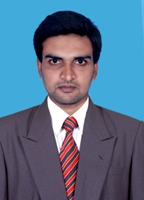 Salih PMPC/o-Contact: +971503718643Email: sahil.341103@2freemail.com Personal DetailsDate of Birth:      27/12/1989Nationality: 	        IndianDriving License:   Valid Indian D/L    References:     Available on RequestLinguistic abilities:English, Hindi,Malayalam and TamilKey ExpertisePreparation and analysis of financial reports which include income and loss statements, tax return issues and balance sheets.Offering services to the public in need of financial advice and expertise.Acting as management and corporate caretaker.Taking care of matters related to money and small business matters.Customer RelationsTelemarketingCollectionsCareer ObjectiveSeeking a challenging career by occupying a suitable positionwhere I can expose my knowledge and qualification  forthe betterment of the organization as well as to enhance myProfessional efficiency.Career History1 Year Experience Al Failaq Restaurant in Oman as an Supervisor Two year’s  experience in Al Madina Hyper Market Dubai as an AccountantOne year Sales experience in Pipe fields group of Companies Cochin.One year Sales experience (Car Loans) in HDFC Bank Ltd Kannur.Educational QualificationB.Com with Computer Applications CMS College, Coimbatore,(Bharathiar University) 2009- 2012 Tamilnadu, India.Training/Seminars& Workshops ParticipatedParticipated Inter college Quiz CompetitionParticipated in Theatre workshop( Personality development programme by Calicut University)St. John’s Ambulance  First Aid Course Govt of India